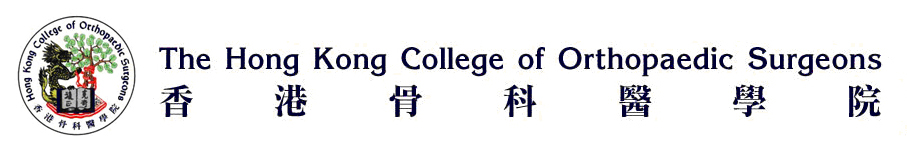 Registration Form for Higher orthopaedic trainingQualifications (Please provide the certified true copies of relevant evidence)Training ExperienceTO BE CERTIFIED BY TRAINING DIRECTORThis is to certify that Dr. ______________________ is offered a training post in our department effectively from __________________(dd/mm/yy) in _______________________ (Specialty/Hospital).Name : _____________________________	Signature : ______________________________Position : ____________________	Hospital : ___________________ 	Date : _________________I declare that I am a registered medical practitioner of Hong Kong and ordinarily reside in Hong Kong, and all the above information are correct.Cheque No.:			Trainee’s Signature:				Date:			Name:(Family Name, Given Names)(In Chinese)Sex:	Date of Birth:(dd/mm/yy)HKID No.:	MCHK No.:Correspondence Address :Correspondence Address :Contact No.:	Pager No. :	Mobile :E-mail Address :	Fax No.:Basic Medical Degree(s)Basic Medical Degree(s)Basic Medical Degree(s)Basic Medical Degree(s)QualificationsInstituteCountryDate (dd/mm/yy)Intermediate Qualification(s)Intermediate Qualification(s)Intermediate Qualification(s)Intermediate Qualification(s)QualificationsInstituteCountryDate (dd/mm/yy)MHKICBSCHKICBSCInstituteSpecialtySupervisorDate (dd/mm/yy)